 Barlinek, 9 września 2019 r.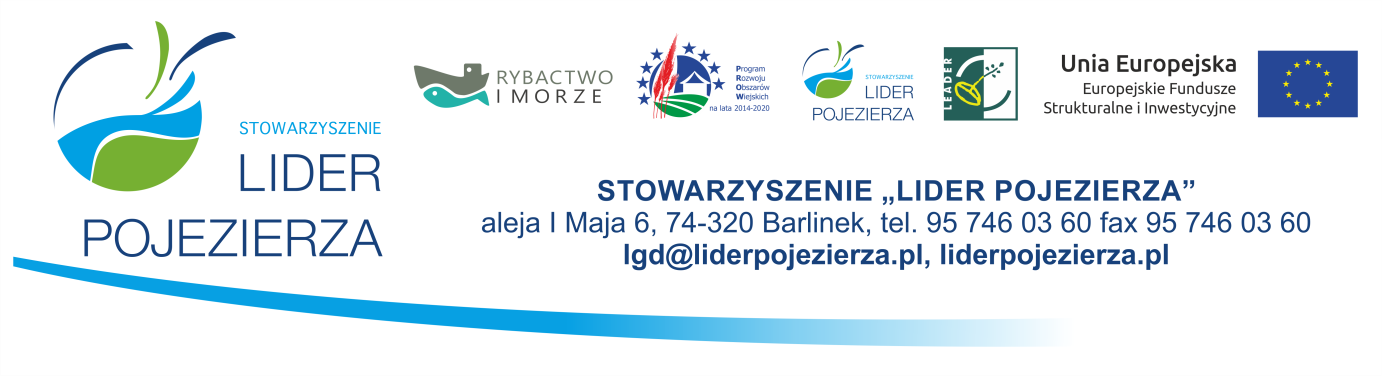 Porządek posiedzeniaRady Stowarzyszenia „Lider Pojezierza”, zwołanego na dzień 13 września 2019 r., godz. 12:00, dotyczącego ponownej oceny projektów: Rozwijanie działalności gospodarczej  - nabór nr 1/2019/RDG:Otwarcie posiedzenia i stwierdzenie quorum.Przyjęcie porządku obrad.Wybór Sekretarza i Komisji Skrutacyjnej.Złożenie pisemnych deklaracji poufności i bezstronności.Prezentacja syntetycznej informacji poszczególnych rozstrzygnięć protestów: Firma Handlowo-usługowa SKANER Marzena Tańska, Dawid Rogalski DAW-BUD, Anna Chochołowska, Jacek Kocanowski, Usługi Gastronomiczne Paweł Kmieć, POLTEX Sp. z o.o.  przez Samorząd Województwa w zakresie uwzględnienia i przekazania wniosków do ponownej oceny przez organ decyzyjny LGD dotyczących rozwijania działalności gospodarczej i podjęcie uchwał przez Przewodniczącą Rady w sprawie dokonania ponownej oceny.Wolne wnioski i zapytania.Zamknięcie posiedzenia Rady Stowarzyszenia „Lider Pojezierza”.